Publicado en Alicante el 05/08/2020 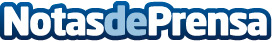 ¿Cómo crear espacios hospitality seguros y funcionales?Actiu propone propone una serie de recomendaciones para adaptar los espacios comunes de entornos hospitality a las exigencias de la nueva normalidad aportando nuevos usosDatos de contacto:María Guijarro622836702Nota de prensa publicada en: https://www.notasdeprensa.es/como-crear-espacios-hospitality-seguros-y Categorias: Interiorismo Turismo Restauración Recursos humanos http://www.notasdeprensa.es